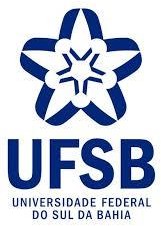 UNIVERSIDADE FEDERAL DO SUL DA BAHIA INSTITUTO DE HUMANIDADES, ARTES E CIÊNCIAS COLEGIADO DE LICENCIATURA EM ......................NOME COMPLETO DO (A) ESTUDANTERELATÓRIO DE ESTÁGIO SUPERVISIONADOFotos opcionaisITABUNA – PORTO SEGURO – TEIXEIRA DE FREITAS – BAHIA 2022UNIVERSIDADE FEDERAL DO SUL DA BAHIA INSTITUTO DE HUMANIDADES, ARTES E CIÊNCIAS COLEGIADO DE LICENCIATURA EM ......................RELATÓRIO DE ESTÁGIO SUPERVISIONADOCurso:Nome do (a) estudante: Endereço:Contato:e-mail:Professor (a) Orientador (a):Escola-Campo de Estágio (Unidade Concedente): Localização:Contato:Direção:Professor/a Supervisor/a: Período de Estágio: Turno:DEDICATÓRIAOpcionalAGRADECIMENTOSOpcionalOpcionalMensagemSumárioINTRODUÇÃOA introdução deve ser elaborada após o término do trabalho. A introdução é quase um resumo do que significou o estágio para o aluno. Na introdução o estagiário poderá apresentar alguns dos resultados obtidos. É na introdução que o estagiário:Apresenta justificativa sobre a natureza do trabalho (resgatar as discussões dos textos de Selma Garrido- Falar sobre a importância do estágio na sua formação. Trazer o referencial teórico estudado no curso);Caracterizar cada etapa do Estágio (Observação/Diagnóstico, Projetos/Regência e Divulgação dos Resultados). Procurem elaborar um bom parágrafo para cada categoria relatando o pretendido e o alcançado;No item da regência, você deverá analisar e avaliar os resultados da aplicação do projeto de estágio no que diz respeito ao processo de ensino/aprendizagem, assim como o desenvolvimento dos planos de aula.De forma global, comunica o período e local (nome da escola onde foram realizadas as atividades, caracterizando a classe e a escola);Deixa claro para o leitor uma visão geral sobre o trabalho pretendido e realizado.Deve falar sobre a prática docente, da formação de professores (a importância do estágio para a formação do futuro professor ou do profissional que já exerce a docência), de modo a focar na especificidade do curso. (...) [Usar Referências bibliográficas.]IDENTIFICAÇÃO DA/S INSTITUIÇÃO/ÕESAlguns parágrafos em que se faz a descrição da/s instituição/ões campo de Estágio (Unidade/s Concedente/s):Nome da escola onde foi realizada a prática;Endereço físico (e eletrônico, se houver);Histórico (data de fundação, denominações anteriores, transformações por que passou ou esteja passando, como no caso dos CIEs);Descrição física (se está bem equipada ou não, se possui laboratórios de informática, de línguas, de ciências etc., quantas salas de aula possui, quantas são usadas, se possui quadra esportiva, sala de jogos, sala de dança ou outras instalações; sobre a diretoria, coordenação, biblioteca, secretaria, auditório, o apoio didático; sobre a cantina, sala dos docentes, área para recreação e socialização dos alunos e assim por diante);Gestão Escolar: descrever a forma com que estão organizadas as atividades pedagógicas no geral (se for possível, pode-se colocar o organograma da escola) e qual é o funcionamento das áreas descritas, como a secretaria, a biblioteca, as coordenações pedagógicas e de turno, diretoria, cantina, horário das aulas etc.;DESENVOLVIMENTO DO ESTÁGIO SUPERVISIONADORelata-se o que ocorreu, lembrando-se de situar cronologicamente as diferentes experiências e mencionar os seguintes pontos:Foco sobre a turma: tamanho da turma, alunos em particular que talvez tenham se destacado no grupo, impressões sobre a dinâmica da turma, que tipo de aula chama mais a atenção, comportamentos observados etc.; escolher momentos das aulas que por algum motivo chamaram mais a atenção e relatá-los na íntegra;Foco sobre o professor: habilidades e competências observadas, sua atuação, manejo da classe, relação e interação com os alunos dentro de sala e fora dela, assim como com os demais envolvidos;Foco sobre a estrutura da aula: distribuição de tempo, recursos didáticos utilizados, se há interdisciplinaridade e contextualização, quais os componentes da aula, seu planejamento e avaliações.Para cada aula, seja ela observada (com ou sem participação) ou regida, relatada criticamente neste tópico, apresente o respectivo Plano de Aula, nos Apêndices (se ele foi confeccionado por você) ou nos Anexos (se foi confeccionado pelo/a professor/a regente).Sempre traga fotos do trabalho realizado na Escola, do material utilizado/elaborado, de sua participação no cotidiano escolar, relatos do que os alunos acharam, etc.Além disso, quatro dimensões podem ser abordadas nos relatos:* Adaptado de Jennifer Fogaça, pelas profas. Eliana Povoas Brito e Gilca Seidinger. Artigo original disponível em: http://educador.brasilescola.uol.com.br/politica-educacional/modelo-relatorio-estagio-observatorio-para-cursos- licenciatura.htmEtapa Inicial do Estágio Supervisionado Primeiro quadrimestre:Nome da Unidade Concedente, nome do/a professor/a supervisor/a e sua carga horária semanal (normalmente se usa um nome fictício para identificar o professor, e não o seu nome verdadeiro, para garantir a integridade do professor e se relatar de forma mais livre as observações coletadas em suas aulas); Período de realização da prática; Curso: Ensino Médio, Ensino Fundamental, Educação de Jovens e Adultos, Ensino Profissionalizante etc.; Plano de Atividades do/a Estagiário/a firmado no início de cada quadrimestre com o/a professor/a supervisor/a; lista de conteúdos abordados no período.Relato crítico, detalhado e cronológico das experiências deste período (Observação Participante), apresentando considerações parciais/preliminares.A cada quadrimestre deve ser informada a carga horária alcançada pelo/a Estagiário/a, comprovada em Folha de Frequência em anexo. Além de apresentar auto avaliação do período, considerando os critérios de pontualidade, assiduidade, cumprimento do plano de atividades e comprometimento.Segundo quadrimestre:Idem ao primeiro quadrimestre.Etapa Intermediária do Estágio Supervisionado Nome da Unidade Concedente, nome do/a professor/a supervisor/a e sua carga horária semanal (normalmente se usa um nome fictício para identificar o professor, e não o seu nome verdadeiro, para garantir a integridade do professor e se relatar de forma mais livre as observações coletadas em suas aulas); Período de realização da prática; Curso: Ensino Médio,Ensino Fundamental, Educação de Jovens e Adultos, Ensino Profissionalizante etc.; Plano de Atividades do/a Estagiário/a firmado no início de cada quadrimestre com o/a professor/a supervisor/a; lista de conteúdos abordados a cada período.Relato crítico, detalhado e cronológico das experiências desta etapa (Projeto de Intervenção Pedagógica, com Regência), separado por quadrimestre, apresentando considerações parciais/preliminares desta etapa.Terceiro quadrimestre:Nome da Unidade Concedente, nome do/a professor/a supervisor/a e sua carga horária semanal (normalmente se usa um nome fictício para identificar o professor, e não o seu nome verdadeiro, para garantir a integridade do professor e se relatar de forma mais livre as observações coletadas em suas aulas); Período de realização da prática; Curso: Ensino Médio, Ensino Fundamental, Educação de Jovens e Adultos, Ensino Profissionalizante etc.; Plano de Atividades do/a Estagiário/a firmado no início de cada quadrimestre com o/a professor/a supervisor/a; lista de conteúdos abordados no período.Relato crítico, detalhado e cronológico das experiências deste período (Projeto de Intervenção Pedagógica, com Regência), apresentando considerações parciais/preliminares.A cada quadrimestre deve ser informada a carga horária alcançada pelo/a Estagiário/a, comprovada em Folha de Frequência em anexo. Além de apresentar auto avaliação do período, considerando os critérios de pontualidade, assiduidade, cumprimento do plano de atividades e comprometimento.Quarto quadrimestre:Idem ao terceiro quadrimestre.Quinto quadrimestre:Idem ao terceiro quadrimestre.Sexto quadrimestre:Idem ao terceiro quadrimestre.Etapa Final do Estágio Supervisionado Relato crítico, detalhado e cronológico das experiências desta etapa (Análise e Divulgação dos Resultados). Lembrando que esta etapa se refere ao momento de escrita da versão final do Relatório de Estágio; apresentação oral desta experiência em um AC de uma das Escolas ondeo Estágio foi realizado, dando um retorno a comunidade escolar sobre o que foi desenvolvido (este momento deve ser descrito de forma crítica aqui); e escrita de textos acadêmicos relacionados com a experiência de Estágio para serem submetidos em Eventos/Congressos e/ou Revistas.CONSIDERAÇÕES FINAISÉ nas considerações finais que o/a Estagiário/a apresentará o seu ponto de vista acerca do significado do estágio para a sua vida profissional, citando pontos marcantes da experiência, destacando os pontos positivos e os pontos negativos na direção de apontar soluções para as atividades futuras que serão desenvolvidas. Reflexões sobre o início da aprendizagem da docência.Além disso, é neste tópico que o/a Estagiário/a apresenta sua auto avaliação geral, considerando os critérios de pontualidade, assiduidade, cumprimento do plano de atividades e comprometimento.REFERÊNCIASSob o título Referências deve vir, após a parte final do artigo, em ordem alfabética, a lista dos autores e das publicações conforme as normas da ABNT (Associação Brasileira de Normas Técnicas). Vide os seguintes exemplos:Livro de um só autor:BENJAMIM, Walter. Rua de mão única. São Paulo: Brasiliense, 1986.249 Revista da FAEEBA – Educação e Contemporaneidade, Salvador, v. 19, n. 33, jan./jun. 2010Livro até três autores:NORTON, Peter; AITKEN, Peter; WILTON, Richard. Peter Norton: a bíblia do programador. Tradução deGeraldo Costa Filho. Rio de Janeiro: Campos, 1994.Livro de mais de três autores:CASTELS, Manuel et al. Novas perspectivas críticas em educação. Porto Alegre: Artes Médicas, 1996.Capítulo de livro:BARBIER, René. A escuta sensível na abordagem transversal. In: BARBOSA Joaquim (Org.).Multirreferencialidade nas ciências e na educação. São Carlos: EdUFSCar, 1998. p. 168-198.Artigo de periódico:MOTA, Kátia Maria Santos. A linguagem da vida, a linguagem da escola: inclusão ou exclusão? uma brevereflexão lingüística para não lingüistas. Revista da FAEEBA: educação e contemporaneidade, Salvador, v. 11, n.17, p. 13-26, jan./jun. 2002.Artigo de jornais:SOUZA, Marcus. Falta de qualidade no magistério é a falha mais séria no ensino privado e público. O Globo, Riomde Janeiro, 06 dez. 2001. Caderno 2, p. 4.Artigo de periódico (formato eletrônico):TRINDADE, Judite Maria Barbosa. O abandono de crianças ou a negação do óbvio. Revista Brasileira de História, São Paulo, v. 19, n. 37, 1999. Disponível em: <http://www.scielo.br>. Acesso em: 14 ago. 2000.Livro em formato eletrônico:SÃO PAULO (Estado). Entendendo o meio ambiente. São Paulo, 1999. v. 3. Disponível em:<http://www.bdt.org.br/ sma/entendendo/atual/htm>. Acesso em: 19 out. 2003.Decreto, Leis:BRASIL. Decreto n. 89.271, de 4 de janeiro de 1984. Dispõe sobre documentos e procedimentos para despacho de aeronave em serviço internacional. Lex: coletânea de legislação e jurisprudência, São Paulo, v. 48, p. 3-4, jan./ mar, 1984. Legislação Federal e marginalia.Dissertações e teses:SILVIA, M. C. da. Fracasso escolar: uma perspectiva em questão. 1996. 160 f. Dissertação (Mestrado) – Faculdade de Educação, Universidade Federal de Minas Gerais, Belo Horizonte, 1996.Trabalho publicado em Congresso:LIMA, Maria José Rocha. Professor, objeto da trama da ignorância: análise de discursos de autoridades brasileiras, no império e na república. In: ENCONTRO DE PESQUISA EDUCACIONAL DO NORDESTE: história da educação, 13, 1997. Natal. Anais... Natal: EDURFRN, 1997. p. 95-107.IMPORTANTE: Ao organizar a lista de referências, o autor deve observar o correto emprego da pontuação, de maneira que esta figure de forma uniforme.APÊNDICEMaterial de autoria dos estagiários, como textos, projeto de estágio, planos de aula, atividades selecionadas e que foram significativas, incluir fotos, produções dos alunos selecionadas, depoimentos etc.)ANEXOSMaterial utilizado para o desenvolvimento das atividades, mas que não foram de autoria dos estagiários – atividades de livros, textos de livros, músicas, etc.Aqui também devem ser apresentados os documentos obrigatórios para prática de Estágio Supervisionado digitalizados: Termo de Compromisso, Carta de Apresentação e Carta de Aceite (integrados em um só documento) e Folha de Frequência do/a Estagiário/a.IMPORTANTE: Este documento deverá ser salvo em pdf para ser enviado.DIMENSÕESFOCOS NORTEADORES (Exemplos)I - Ambiente escolarInfraestrutura: Acessibilidade, condições dos espaços físicos das salas de aulas, biblioteca, laboratório, pátio, espaços recreativos.Relações escolares: espaços escolares, os espaços destinados aos estudantes, aos docentes, aos servidores técnicos administrativos, tipos de serviços oferecidos, espaços de convivência, recreação, espaços de uso comum. Como se dão as relações na comunidade escolar: professores, estudantes, auxiliares, pais, comunidade em geral; nos intervalos;nas salas de aulaII– Gestão escolarProjeto Político Pedagógico Regimento Escolar Conselho EscolarGestão DemocráticaEspaços de representação estudantil – Grêmio ou equivalenteIII- Práticas pedagógicasUtilização de metodologias inovadoras; Utilização de computadores ou outras mídias; Como se caracteriza a avaliação escolar;Existem práticas de recuperação;Existe conselho de turma.IV – Comunidade – EscolaAtividades promovidas pela escola na busca da inserção da comunidade de seu entorno; Periodicidade das atividades escola-comunidade Formas de participação da comunidade nas rotinas de gestão e/ou outras: participação da comunidade nasreuniões pedagógicas e administrativas da escola, de planejamento.